Решение15.09.2011г.                                                                                                            № V/25г.Чадыр-ЛунгаОб утверждении Положения о порядке размещенияинформации на официальной веб-странице г. Чадыр-Лунгав сети Интернет, Регламента формирования и обновленияеё информационного содержания и списка поставщиков информацииВ соответствии с Постановлением Правительства РМ № 668 от 19.06.2006 г. «Об официальных страницах органов публичного управления в сети Интернет», с целью повышения уровня транспарентности деятельности органа местного публичного управления, повышения эффективности доступа к информации посредством размещения на официальной странице в сети Интернет информации о деятельности органа местного публичного управления,Чадыр-Лунгский Городской Совет РЕШИЛ:Утвердить Положение о порядке размещения информации на официальной странице г. Чадыр-Лунга в сети Интернет (приложение № 1).Утвердить Регламент формирования и обновления информации на официальной странице г. Чадыр-Лунга в сети Интернет (приложение № 2).Утвердить список поставщиков информации на официальную веб-страницу (приложение №3).Примару распределить обязанности по координации работ, а также по сбору от поставщиков информаций и передаче их для размещения на официальной веб-странице.Поставщикам информаций на официальную веб-страницу обеспечивать подготовку и передачу ответственным лицам по своей тематике и в сроки, определенные в приложении № 2 к настоящему решению;Всем поставщикам информации, согласно приложению № 3 к настоящему решению, представлять информации в обязательном порядке на бумажном и электронном носителях.Назначить администратором официального сайта г. Чадыр-Лунга секретаря Примэрии и Городского Совета – Кристеву Н.Н., с установлением доплаты к заработной плате (в соответствии с п.13 ПП РМ N 525  от  16.05.2006 в размере 50% должностного оклада с учетом надбавки за выслугу лет).Контроль за исполнением настоящего решения возложить на Секретаря Примэрии и Совета.Председатель Совета                                                            Олег КайкыКонтрассигнует:Секретарь Совета                                                        Наталия Кристева                       Ознакомлен:
               Примар г. Чадыр-Лунга                                                       Георгий ОрманжиПриложение № 1 к решению Чадыр-Лунгского Городского Совета № V/25 от 15.09.2011г.Положение
о порядке размещения информации на официальной странице г. Чадыр-Лунга в сети ИнтернетI. Общие положения1.1. Настоящее Положение разработано в соответствии с Постановлением Правительства РМ № 668 от 19.06.2006 г. «Об официальных страницах органов публичного управления в сети Интернет» и определяет порядок работы официальной веб-страницы г. Чадыр-Лунга.1.2. Официальная веб-страница предназначена для повышения уровня прозрачности деятельности Примэрии г. Чадыр-Лунга, Совета г. Чадыр-Лунга, повышения эффективности доступа к информации посредством размещения информации на официальной веб-странице в сети Интернет об их деятельности, деятельности муниципальных предприятий, публичных общественных организаций и др.1.3. Правовую основу настоящего Положения составляют нормативные правовые акты РМ, регламентирующие вопросы использования информационных технологий в деятельности органов публичного управления.1.4. Информационные ресурсы, непосредственно доступные с официальной веб-страницы находятся в собственности примэрии г.Чадыр-Лунга.1.5. Адрес веб-страницы г. Чадыр-Лунга в сети Интернет: www. Ceadir-Lunga.mdII. Порядок размещения2.1. Размещение информации на официальной веб-странице должно осуществляться с соблюдением следующих требований:- информирование общественности о возможности ознакомления в сети Интернет с деятельностью органов местного публичного управления посредством опубликования соответствующих адресов и изменений данных бланков официальных документов, а также другими способами;- размещение актуальной информации с указанием даты каждого случая опубликования документа и даты актуализации информации;- предоставление возможности для получения обращений, комментариев и передачи или размещения запрашиваемой информации в сети Интернет;- обеспечение достоверности, полноты и актуализации информации, размещаемой на веб-странице;- принятие срочных мер для устранения программно-технических неполадок, затрудняющих функционирование и доступ к официальной веб-странице.2.2. На официальной веб-странице размещается в обязательном порядке информация не только о деятельности местных органов публичного управления, но и децентрализованных публичных служб, расположенных в г. Чадыр-Лунга.2.3. На официальной веб-странице размещается следующая информация:а) структура примэрии, сведения о задачах и функциях её структурных подразделений, почтовые адреса, телефонные номера и иные адресные реквизиты Примэрии г. Чадыр-Лунга, Совета г. Чадыр-Лунга, численность работников, сведения об организациях, подведомственных Примэрии и Совету г. Чадыр-Лунга (перечень организаций, их почтовый адрес, номера телефонов, описание выполняемых ими задач и функций, сведения об их создании, реорганизации и ликвидации, численность их работников, основные показатели деятельности), номера телефонов справочных служб примэрии;b) сведения о руководстве примэрии, составе Совета (фамилия, имя, занимаемая должность) и служащих, представляющих информацию о их деятельности;с) сведения о юридических лицах, которым в установленном порядке передана часть функций примэрии, Совета (наименование организации, почтовый и юридический адрес, номер телефона и факса, адрес электронной почты);d) перечень действующих законодательных и нормативных актов, лежащих в основе деятельности Примэрии и Совета г. Чадыр-Лунга, нормативные акты принятые Примэрий г. Чадыр-Лунга, Советом г. Чадыр-Лунга, включая: сведения об официальном опубликовании, о внесении изменений и дополнений в нормативные акты, сведения о признанных утратившими силу или недействующих нормативных и правовых актах примэрии, Совета;е) сведения о законотворческой деятельности Совета (тексты проектов нормативных актов, концепций и др.) на этапе их разработки;f) аналитические доклады и информационные статьи о деятельности Примэрии г. Чадыр-Лунга и Совета г. Чадыр-Лунга;g) образцы заявлений и иных документов, установленных законодательством и нормативными актами примэрии, Совета, принимаемых примэрией, Советом к рассмотрению, а также инструкции по их заполнению;h) часы приема граждан, необходимые сведения о порядке подачи петиций;i) сведения о поступлении граждан на государственную службу: перечень имеющихся вакантных должностей государственной службы, квалификационные требования к кандидатам на замещение вакантных должностей государственной службы;j) сведения об официальных мероприятиях, организуемых Примэрией, Советом, а также о решениях, принятых на данных официальных мероприятиях;k) сведения об официальных визитах и рабочих поездках руководителей и официальных делегаций Примэрии г. Чадыр-Лунга, Совета г. Чадыр-Лунга, тексты официальных заявлений и выступлений Совета, руководства Примэрии;l) сведения о программах и проектах, в том числе по технической помощи, заказчиками или исполнителями которых являются Примэрия и Совет г. Чадыр-Лунга (наименование, цели и основные задачи, заказчики и главные исполнители программ, сроки и ожидаемые результаты реализации, объем и источники финансирования);m) сведения о планировании и исполнении бюджетов;n) сведения о результатах проверок, проведенных примэрией, Советом и проверок проведенных в примэрии, Совете;о) официальная статистика и основные показатели деятельности в данной области;p) описание информационных систем общего пользования, банков данных, регистров, действующих в примэрии, Совете, а также перечни информационных ресурсов и услуг, предоставляемых физическим и юридическим лицам;q) сведения об опасности для жизни, здоровья и имущества людей; сведения о состоянии окружающей среды, причинении вреда окружающей среде и опасных экологических воздействиях;r) перечень международных организаций, в работе которых принимает участие Примэрия г. Чадыр-Лунга, Совет г. Чадыр-Лунга;s) другая полезная информация. 2.4. Информация, размещенная на официальной веб-странице должна постоянно актуализироваться в зависимости от изменения сведений, предусмотренных в пункте 2.3 настоящего распоряжения.2.5. Перечень информации, указанной в пункте 2.3 настоящего Положения, не ограничивает право примэрии устанавливать состав дополнительной информации для размещения на официальной веб-странице.2.6. Не допускается размещение на официальной веб-странице информации, доступ к которой ограничен законодательством, или информации рекламного характера. Ответственность за несоблюдение этого требования возлагается на руководителя примэрии (примара).2.7. Информация, которая размещается на официальной веб-странице, подлежит обязательному литературному редактированию и согласованию с руководством примэрии в установленном порядке.2.8. Информация на официальной веб-странице публикуется в обязательном порядке на молдавском и русском языках, а при необходимости - также на другом языке в соответствии с действующим законодательством о функционировании языков.III. Порядок
формирования официальной веб-страницы и обновления её информационного содержания3.1. Предоставленная информация размещается согласно тематическим разделам официальной веб-страницы.3.2. Формирование и обновление информационного содержания осуществляют поставщики информации, указанные в приложении № 3 и согласно Регламенту (приложение № 2).3.3. Информация, готовая к размещению, должна содержать следующие реквизиты:- дата и время публикации (последнего обновления, уточнения);- фамилия, имя, отчество исполнителя-поставщика информации.3.4. Поставщики информации согласно приложению № 3 к настоящему распоряжению несут ответственность за законность и достоверность предоставляемых на официальную веб-страницу материалов.3.5. Материалы для веб-страницы (тексты, таблицы, графики, иллюстрации) подготавливаются стандартными средствами программного пакета MS Office, представляются на бумажном носителе за подписью поставщика информации, а также в электронном виде (на дискетах, СD или DVD дисках, USB flash-накопителях, по электронной почте и др.).3.6. Текстовый, табличный и графический материалы оформляются отдельными файлами.3.7. Текстовые - doc.3.8. Графические - JPG.3.9. Видеоматериалы - любой.3.10. Ответственность за соответствие содержания информации на бумажном носителе и в электронной версии несут разработчики официальных документов и поставщики, предоставившие информацию (прил. № 3).3.11. Ответственное лицо имеет право возвратить информации, не отвечающие требованиям настоящего Положения.3.12. Изменения материалов, затрагивающие содержание, согласовываются с исполнителями-поставщиками информации.Председатель Совета                                                            Олег КайкыКонтрассигнует:Секретарь Совета                                                        Наталия Кристева                       Ознакомлен:
               Примар г. Чадыр-Лунга                                                       Георгий ОрманжиПриложение № 3 к решению Чадыр-Лунгского Городского Совета № V/25 от 15.09.2011г.Список
поставщиков информации на официальную веб-страницу г. Чадыр-Лунга1. Служащие аппарата Примэрии2. Руководители отделов, служб примэрии.2. Руководители муниципальных предприятий.3. Руководители подведомственных учреждений.Председатель Совета                                                            Олег КайкыКонтрассигнует:Секретарь Совета                                                        Наталия КристеваОзнакомлен:
     Примар г. Чадыр-Лунга                                                       Георгий Орманжи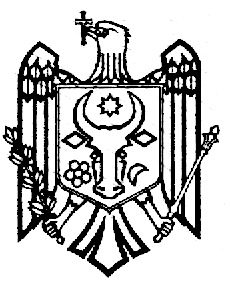 REPUBLICA MOLDOVAGAGAUZIAor. Ceadir-LungaSovıetul oraşuluiРЕСПУБЛИКА МОЛДОВАГАГАУЗИЯ (ГАГАУЗ ЕРИ)Чадыр-ЛунгскийГородской Совет6100, г. Чадыр-Лунгаул. Ленина, 91tel.  +(373 291) 2-08-36fax. +(373 291) 2-18-40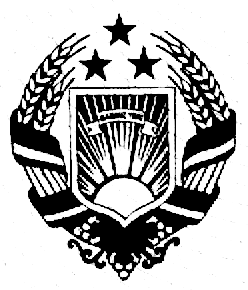 MOLDOVA RESPUBLIKASIGAGAUZ YERIÇadir
Kasabanin Topluşu